Mulvane Alumni Association ScholarshipPlease complete the application along with a letter of recommendation. Return it to Mrs. Brown in the counseling office on or before, Friday, May 3, 2021.If you are chosen for this scholarship, a ticket will be purchased for you to attend the Mulvane Alumni Banquet. The banquet is held each year on the Saturday of Memorial weekend, at Mulvane High School. Your parents and siblings are welcomed to attend but will have to purchase their own tickets.Name  	Phone number  	E-mail  	Parent/Guardian name  	Phone number of parent/Guardian	_GPA				Field of Study you plan to receive your degree in.	_College, University, or trade school you plan to attend.	_Have you taken any college classes during your high School years?  	 classes were taken.if so, please list where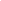 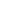 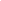 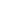 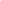 If you have taken classes, will you graduate with an Associates Degree?	__________________Please list any volunteerism you have done in your high school years (outside of school also)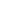 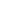 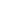 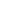 Write a brief statement of why you chose to apply for this scholarship and what you know about the Alumni Association (it's function and purpose.)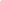 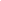 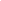 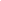 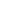 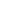 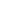 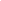 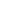 The Alumni Association is interested in how we can better serve the students of Mulvane and how   we   can   do   better   reaching   them.	What are suggestions you could make?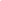 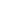 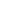 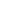 Please list any/all family members that are alumni of Mulvane High School and the year they graduated.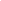 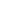 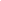 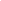 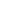 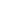 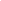 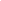 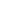 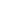 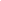 